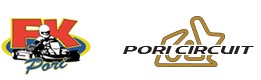 Porin FK-kerhon harjoituskilpailujen säännöt KILPAILUKUTSU JA SÄÄNNÖTPorin FK-Kerho kutsuu lähialueen karting kuljettaja kerhon järjestämään harjoituskilpailuun.
Kilpailu ja sen säännöt on hyväksytty AKK:n luvalla, no: 16126/FK/23.Kilpailussa ja sen harjoituksissa tulee noudattaa voimassa olevaa AKK:n sääntökirjaa kaikilta kilpailuun ja harjoitteluun liittyvin osin sekä näitä kilpailusääntöjä.Kuljettajan tulee noudattaa AKK:n ikämääräyksiä kilpailuluokan suhteen ja ajaa sitä luokkaa mihin hänen ikänsä riittää.Kuljettajan tulee noudattaa myös ajamansa luokan teknisiä sääntöjä ja minimipainoja. Renkaana suositellaan käytettävän luokkasäännön mukaista rengasta. Saderengas on vapaa.Jokaisen kilpailijan, huoltajan ja mekaanikon tulee toimia annettujen sääntöjen ja ohjeiden mukaisesti.Kaikissa radalla olevissa autoissa tulee olla pakollinen liikennevakuutus.Aika-ajo  5min  pienet luokat  ja muut luokat  Radan kapasiteetin  mukaa Ensimmäinen ja toinen erä 10 kierrosta Finaali 15 kierrosta  erän lähtöjärjestys  erä1 ja erän2 yhteenlasketut pisteetMuistakaa turvallisuus, näillä tuloksilla jaeta MM pisteitä. Kilpailun toimihenkilöt: Kilpailunjohtaja.		Syysmäki RaunoTurvallisuuspäällikkö		Hakamäki SamuliKatsastuspäällikkö		Juha VuoriniemiTulospalvelu		Ruokolainen Merja	Ajettava Luokat:   Cadet 		6v. ->		Micro 		8-11v.Raket 95 	10-15v.Mini 60   	10.v ->OKJ 		12-14v.OK 		14v. ->KZ2 		15v. ->TAG 		15v. ->Raket 120 	12v. ->Micro Max 	8-11v.Mini Max 	10-13v.Junior Max 	12-15v.Senior Max 	14v. ->DD2 		15v. ->X30 Micro 	8-12v.X30 Junior 	12-16v.X30 Senior 	14 v. -”Jos pärjäät Porissa, pärjäät missä tahansa.”